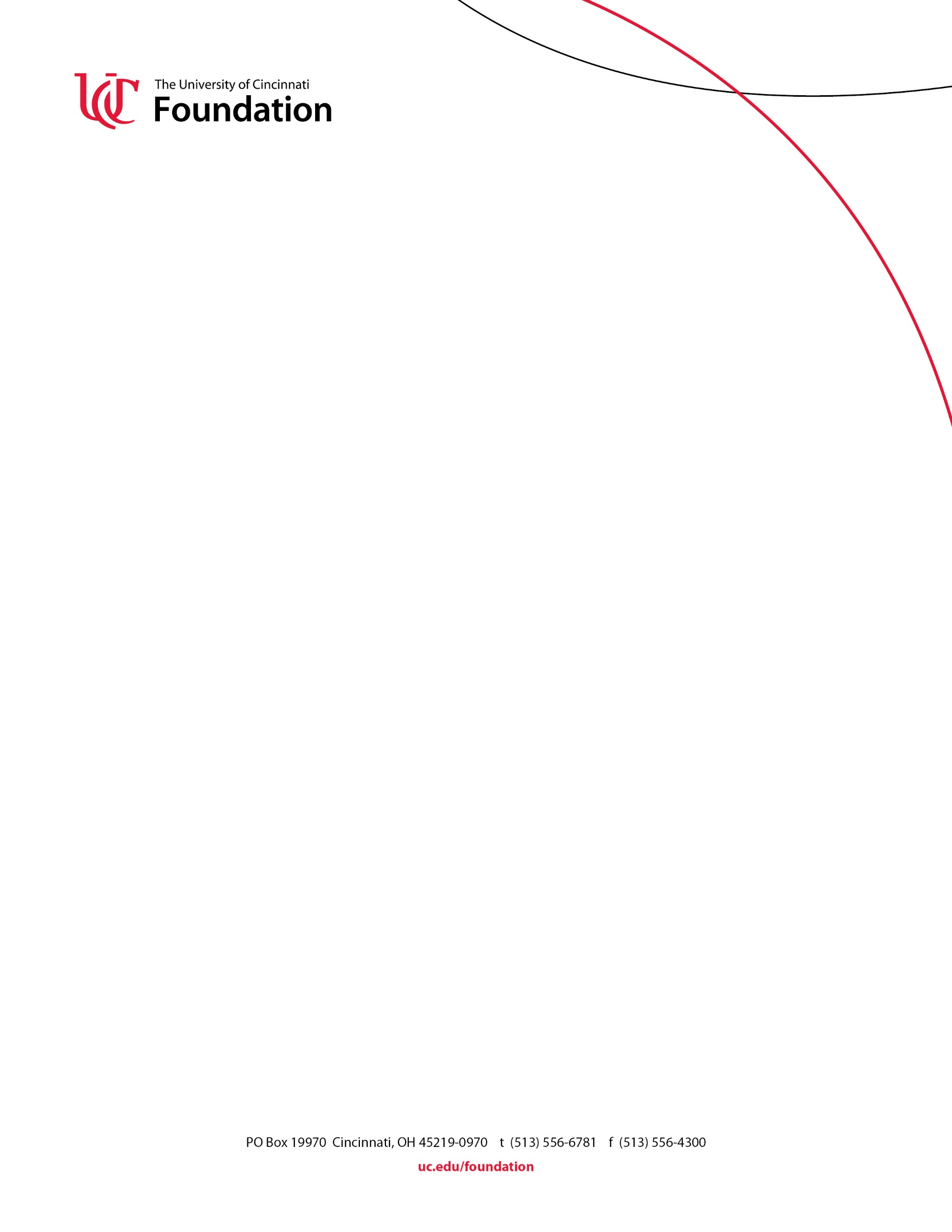 To: Distribution ListRe: Request for Proposal AnnouncementsIf any funding possibility on this list interests you, please contact Emma Petitt at (513) 556-6749 or emma.petitt@uc.edu before applying to ensure coordination and facilitate assistance with approaches.INSTITUTIONALAmerican Chemical Society Invites Applications for Innovative Projects Grant Program
The American Chemical Society is seeking applications for its Local Section Innovative Projects Grants program. The biannual program encourages local ACS sections to develop and implement innovative projects aimed at strengthening the functioning of the local section. Projects must be new, stimulate local section member involvement, and pilot a continuing section activity or else take advantage of a unique upcoming opportunity for the section. Projects that support interaction with other ACS local sections, ACS divisions, ACS committees, other professional associations, or community groups are especially encouraged, as are programs that foster inclusiveness and the participation of diverse section membership or segments of the general public. Awards will be up to $3,500 per project. See the ACS website for complete program guidelines and application instructions.
DEADLINE: JUNE 30, 2017
https://www.acs.org/content/acs/en/funding-and-awards/grants/acscommunity/lsinnovativegrant.html RPM Foundation Invites Applications for Automotive Restoration and Preservation Programs
The RPM Foundation, the educational arm of America's Automotive Trust, is a services-providing, resource-sharing, grantmaking organization that woks to accelerate the growth of the next generation of automotive restoration and preservation craftsmen and artisans through formal training and mentorship. The foundation is dedicated to ensuring that the critical skills necessary to preserve and restore collectible vehicles and boats are not lost. To advance this mission, the organization awards grants of up $10,000 to programs that provide hands-on education and instruction related to the specialized skills and knowledge needed to maintain cars and boats. To be eligible, applicants must be an educational institution or organization that utilizes collectible vehicles or wooden boats as a teaching tool and provides maximum opportunity for hands-on learning experiences to young people. See the RPM Foundation website for complete program guidelines, an FAQ, and application instructions.
DEADLINE: AUGUST 25, 2017
http://rpm.foundation/apply-for-grant/ Call of Duty Endowment Invites Nominations for 2017 Seal of Distinction Awards
The Call of Duty Endowment is a nonprofit organization that aims to identify and fund best-in-class organizations willing to place twenty-five thousand veterans in jobs by the end of 2018. To that end, the endowment is inviting nominations for its 2017 Seal of Distinction awards. Established in 2013, the annual program recognizes nonprofit veterans support organizations that demonstrate the highest levels of effectiveness in connecting recent military veterans with meaningful career opportunities. In addition to receiving the endowment's Seal of Distinction, selected organizations will be awarded an unrestricted grant of $30,000, as well as operational advice and support, with the opportunity to receive additional restricted funding to encourage further growth. To be eligible, nominees must be recognized as tax-exempt under Section 501(c)(3) of the Internal Revenue Code and have a mission that incorporates directly assisting unemployed veterans in finding jobs. See the Call of Duty Endowment website for complete program guidelines, information about last year's recipients, and nomination instructions. 
DEADLINE: JUNE 5, 2017
http://www.callofdutyendowment.org/seal INDIVIDUALAngelman Syndrome Foundation Issues RFP for AS Research
The mission of the Angelman Syndrome Foundation is to advance the awareness and treatment of Angelman syndrome through education and information, research, and support for individuals with AS, their families, and other concerned parties. ASF has issued a Request for Proposals for new AS-related research projects. Through the RFP, one- or two-year grants of up to $100,000 per year will be awarded to promising preclinical, translational, or clinical research projects that investigate any aspect of AS. Priority will be given to studies related to communication, behavioral issues, and identification of issues and treatments that impact the daily life of people with Angelman syndrome and their families. Researchers from all countries are encouraged to apply. For complete program guidelines, information about previously funded projects, and application instructions, see the ASF website.
DEADLINE: OCTOBER 15, 2017
https://www.angelman.org/research/call-for-proposals/ Spencer Foundation Accepting Applications for Small Education Research Projects
The Spencer Foundation was established in 1962 to investigate ways in which education, broadly conceived, can be improved around the world. From the first, the foundation has been dedicated to the belief that research is necessary to improvement in education. To that end, the foundation is committed to supporting high-quality investigation through its research programs and to strengthening and renewing the educational research community through its fellowship and training programs and related activities. As part of this mission, the foundation is accepting applications for its Small Research Grants Program, which supports education research projects with budgets of $50,000 or less. Historically, grants through the program have supported research projects on a range of topics and disciplines, including education, psychology, sociology, economics, history, and anthropology; they also employ a wide range of research methods. Examples of recently funded projects include an experimental study of how college students use visual representations in solving math problems; a study exploring the process of racial and rural identity formation among African American high-school students who attend de facto segregated schools in the rural South; and a mixed-methods study focusing on the different types of knowledge novice and experienced teachers draw on in teaching for reading comprehension. To be eligible, principal investigators and co-PIs must have an earned doctorate in an academic discipline or professional field, or have appropriate experience in an education research-related profession. PIs also must be affiliated with a college, university, school district, nonprofit research facility, or nonprofit cultural institution that is willing to serve as the fiscal agent if the grant is awarded.
See the Spencer Foundation website for complete program guidelines and application instructions.
DEADLINE: AUGUST 1, 2017
http://www.spencer.org/small-research-grants Lung Cancer Research Foundation Invites Applications for Research Projects
The Lung Cancer Research Foundation works to improve and save lives by funding groundbreaking research on the prevention, diagnosis, treatment, and a cure for lung cancer. To that end, the foundation encourages applications from institutions of all sizes for projects that investigate a wide variety of lung cancer research topics. Grants of up to $75,000 over two years will be awarded for projects focused on basic, translational, and clinical research, as well as supportive care and/or quality of care/outcomes. To be eligible, applicants must be a junior investigator (e.g., graduate student, medical student, postdoctoral fellow), senior faculty member (e.g., assistant/associate/full professor), physician, and/or nurse researcher. See the LCRF website for complete program guidelines, information about previous grant recipients, and application instructions.  
DEADLINE: JULY 1, 2017
https://www.lungcancerresearchfoundation.org/research/funding-opportunitiesSTTI Accepting Applications From RNs for Educational Assessment Research
The Honor Society of Nursing, Sigma Theta Tau International, is accepting applications for its 2017 Educational Assessment Nursing Research Grant, which is co-sponsored by ATI Nursing Education. A single grant of up to $6,000 will be awarded for research demonstrating the use of standardized assessments and curriculum support materials in nursing education. Possible research areas include but are not limited to the admission and retention of students, assessment of student performance, and simulation. To be eligible, applicants must be a registered nurse with current license and have a master's or doctoral degree or be enrolled in a doctoral program. See the STTI website for complete program guidelines and application instructions.
DEADLINE: JULY 1, 2017
http://www.nursingsociety.org/advance-elevate/research/research-grants/stti-ati-educational-assessment-nursing-research-grant Foundation for Physical Therapy Accepting LOIs for Research Projects
The mission of the Foundation for Physical Therapy is to fund and publicize physical therapy research that determines the scientific basis and value of services intended to optimize physical functioning by physical therapists, and to develop the next generation of researchers.  To that end, the foundation is accepting Letters of Intent for its Magistro Family Foundation Research Grant program. Through the annual program, FPT will award grants of up to $80,000 over one or two years for investigator-initiated studies that seek to evaluate the clinical effectiveness of therapeutic interventions; assess the interaction between patient characteristics and therapeutic methods; explore the scientific basis for interventions used in physical therapy; and/or address an item identified in the APTA Research Agenda. Priority will be given to studies that have direct application to the practice of physical therapy, address the need for measurable outcomes, ask a new question important to intervention or its validation, and/or address a previously asked question with a new methodology, different sampling strategy, or different form of analysis. Proposals must be submitted by an individual or a group of investigators through a U.S.-based sponsoring organization/institution with which they are affiliated. Groups must designate one member as the principal investigator responsible for directing the project, while other members of the group may be physical therapists, physical therapist assistants, or persons from other disciplines relevant to the proposed study. Physical therapy PIs at any level, of any academic rank, are eligible to apply. Letters of Intent must be received no later than June 1, 2017. Upon review, selected applicants will be invited to submit a full applications by August 3, 2017. See the FPT website for complete program guidelines and application instructions.
DEADLINE: JUNE 1, 2017 (LETTERS OF INTENT)
http://www.foundation4pt.org/wp-content/uploads/2014/10/FRG-Guidelines-4.11.17-Final.pdf American Academy of Family Physicians Foundation Seeks Applications for Joint Grant Awards Program
The AAFP Foundation, the charitable arm of the American Academy of Family Physicians, is inviting applications for its 2017 Joint Grant Awards program. Through the program, grants of up to $50,000 will be awarded for research that poses questions of high relevance to family medicine. AAFP seeks to support research of value to the practicing family physician, encourage proposals by junior investigators, and fund pilot studies. To be eligible, applicants must be an AAFP member in good standing. For complete program guidelines, information about previous grant recipients, and application instructions, see the AAFP website.
DEADLINE: JANUARY 9, 2018
http://www.aafpfoundation.org/foundation/our-work/grants-awards/all/joint-grant.html Adolph & Esther Gottlieb Accepting Applications for Emergency Grants
Established in 1976, the Adolph & Esther Gottlieb Foundation aims to encourage artists who have dedicated their lives to developing their art, regardless of their level of commercial success. As part of this mission, the foundation is accepting applications for its Emergency Grant program, which is intended to provide interim financial assistance to qualified artists whose needs are the result of an unforeseen catastrophic incident and who lack the resources to meet that situation. One-time grants of up to $15,000 will be awarded to artists to provide assistance with a specific emergency, including fire, flood, or an emergency medical issue. To be eligible, an artist in the disciplines of painting, sculpture, or printmaking must be able to demonstrate a minimum involvement of ten years in a mature phase of his or her work. See the Gottlieb Foundation website for complete program guidelines and applications.
OPEN
http://www.gottliebfoundation.org/emergency-grant/ Foundation for Contemporary Art Accepting Applications for Emergency Grants
Since its inception in 1963, the mission of the Foundation for Contemporary Arts has been to encourage, sponsor, and promote innovative work in the arts created and presented by individuals, groups, and organizations. Created in 1993, the foundation's Emergency Grants program provides grants of up to $2,500 to innovative visual and performing artists who have unanticipated, sudden opportunities to present their work to the public when there is insufficient time to seek other sources of funding; or incur unexpected or unbudgeted expenses for projects close to completion with committed exhibition or performance dates. To be eligible, applicants must be living, working, and paying taxes in the United States; have committed performance or exhibition opportunities and be able to provide specific dates at the time of application; and be an individual artist or an individual representing an artist collective, ensemble, or group. Curators, producers, workshop organizers, organizations, or arts presenters are not eligible to apply. Applications are reviewed monthly by a volunteer committee of established artists. FCA recommends applying within six to eight weeks of the performance or exhibition date. See the FCA website for complete program guidelines, an FAQ, and application procedures. 
OPEN
http://www.foundationforcontemporaryarts.org/grants/emergency-grants Damon Runyon Cancer Research Foundation Invites Applications for Physician-Scientist Training Award
The Damon Runyon Cancer Research Foundation is accepting applications for its 2016 Physician-Scientist Award. The annual program provides physicians who wish to pursue a career in cancer research with the opportunity for a protected research training experience under the mentorship of a highly qualified and gifted mentor after they have completed their clinical training. The goals of the program are to transform grant recipients into physician-scientists capable of conducting research that has the potential to transform the diagnosis, treatment, and/or prevention of cancer; and to eliminate financial disincentives to follow such a career path. To that end, the award will provide up to $460,000 over four years in financial support. In addition, the foundation will retire up to $100,000 of outstanding medical school debt owed by the grant recipient. To be eligible, physician-scientist applicants (MDs only) must have completed their residencies and clinical training, be U.S. Specialty Board eligible prior to the award start date, and be able to devote at least 80 percent of their time and effort to Damon Runyon-supported research. For complete program guidelines and application instructions, see the Damon Runyan Cancer Research Foundation website.
DEADLINE: DECEMBER 1, 2017
https://www.damonrunyon.org/for-scientists/application-guidelines/physician-scientist Applications Invited for Sigma Xi Student Science and Engineering Research Grants
Sigma Xi, a society of research scientists and engineers that rewards excellence in research and cooperation among scientists in all fields, has been providing undergraduate and graduate students with valuable educational experiences and financial support for more than eighty years. By encouraging close working relationships between students and faculty, the society promotes scientific achievement through hands-on learning. Through the Sigma Xi Grants-in-Aid of Research program, the society awards grants of up to $1,000 to students from all areas of the sciences and engineering. Designated funds from the National Academy of Sciences allow for grants of up to $5,000 for astronomy research and $2,500 for vision-related research. The funding can support travel expenses or non-standard laboratory equipment necessary to complete a specific research project. While membership in Sigma Xi is not a requirement for a grant, approximately 75 percent of Grants-in-Aid of Research funds are restricted for use by dues-paying student members of Sigma Xi or students whose project advisor is a dues-paying member. Students from any country are eligible to apply. Complete program guidelines and application instructions are available on the Sigma Xi website.
DEADLINE: OCTOBER 1, 2017
https://www.sigmaxi.org/programs/grants-in-aid AWARDSAcademy on Human Rights and Humanitarian Law Invites Entries for 2018 Human Rights Award
The Academy on Human Rights and Humanitarian Law at American University's Washington College of Law is accepting entries for the 2018 Human Rights Essay Award. The annual award program seeks to stimulate the production of scholarly work in international human rights law. Participants have the flexibility to choose any subject related to the assigned topic, but the finished essay must take the form of a legal article. The topic for the 2018 competition is "gender violence and international human rights law." The academy will grant two awards, one for the best article in English and one for the best article in Spanish. The award in each case will comprise a scholarship for the Program of Advanced Studies in Human Rights and Humanitarian Law at AU's Washington College of Law  (for either the diploma or certificate of attendance options); travel expenses to Washington, D.C.; housing in a university dorms; and a per diem for living expenses. In addition, the best articles may be published in the American University International Law Review. To be eligible, candidates must hold a law degree and be able to demonstrate experience or interest in international human rights law. See the academy website for complete contest guidelines, application instructions, and a list of previous topics and award winners.
DEADLINE: FEBRUARY 1, 2018
https://www.wcl.american.edu/hracademy/hraward.cfm#eligibility COMMUNITYImpact Fund Offers Support for Litigation to Advance Social Justice
The Impact Fund provides grants to nonprofit legal firms, private attorneys, and/or small law firms working to advance social justice in the areas of civil and human rights, environmental justice, and poverty law. Through the fund's litigation program, grants of up to $25,000 will be awarded in support of public interest litigation that has the potential to benefit a large number of people, lead to significant law reform, and raise public consciousness of social justice issues. Preference will be given to civil rights, human rights, anti-poverty, and environmental justice cases that affect a marginalized group. Most grants will be awarded for class actions, but the fund also will support multi-plaintiff and environmental justice cases focused on significantly affecting a larger system. Impact Fund grants may be used for out-of-pocket litigation expenses such as expert fees and discovery costs, but not for attorney's fees, staff, or other overhead. Grants will be awarded to private attorneys, small legal firms, and nonprofit legal entities that do not have adequate access to funding sources. Specifically, grants are intended to support cases that could not be effectively prosecuted and/or in which financial hardship would occur to the applicant if supplementary funding were not available. The Impact Fund reviews grant requests four times per year. For the fall 2017 grant cycle, the deadline for Letters of Interest is July 18, 2017. Upon review, selected applicants will be invited to submit a full application by August 15, 2017. See the fund's website for complete program guidelines. 
DEADLINE: JULY 18, 2017 (LETTERS OF INTEREST)
https://www.impactfund.org/legal-grants/application-requirements/ NCTM Accepting Applications for Projects Connecting Mathematics to Other High School Subject Areas
The National Council of Teachers of Mathematics works to ensure equitable mathematics learning of the highest quality for all students through vision, leadership, professional development, and research. To that end, NCTM is accepting applications for its Connecting Mathematics to Other Subject Areas Grants for Grades 9-12 Teachers program, which supports high school classroom materials or lessons that connect mathematics to other fields. Grants of up to $4,000 will be awarded to persons currently teaching mathematics in grades 9-12. Materials may be in the form of books, visual displays, computer programs or displays, slide shows, videotapes, or other appropriate medium. The focus of these materials should be on showing the connectivity of mathematics to other fields and/or the world around us. To be eligible, applicants must be a current NCTM member and currently teach mathematics in grades 9–12 at least 50 percent of the school day. For complete program guidelines and application instructions, see the NCTM website.
DEADLINE: NOVEMBER 3, 2017
http://www.nctm.org/Grants-and-Awards/Grants/Connecting-Mathematics-to-Other-Subject-Areas-Grants-(9-12)/ National Council of Teachers of Mathematics Accepting Applications for Pre-K-6 Classroom Research
The National Council of Teachers of Mathematics is accepting applications for its Pre-K-6 Classroom Research Grants program. Through the program, NCTM supports and encourages classroom-based research in precollege mathematics education in collaboration with college or university mathematics educators. The research must be a collaborative effort involving a college or university mathematics educator (a mathematics education researcher or a teacher of mathematics learning, teaching, or curriculum) and one or more pre-K-6 classroom teachers. Projects may include but are not restricted to research on curriculum development and implementation, involvement of at-risk or minority students, students' thinking about a particular mathematics concept or set of concepts, connection of mathematics to other disciplines, focused learning and teaching of mathematics with embedded use of technology, and innovative assessment or evaluation strategies. The research should lead to a draft article suitable for submission in Mathematics Teacher Educator, the Journal for Research in Mathematics Education, or one of the NCTM school journals. For 2018-19, grants of up $6,000 will be awarded to mathematics educators or classroom teachers currently teaching mathematics at the pre-K-6 level. Involvement of preservice teachers is encouraged but not required. To be eligible, applicants must be either a college or university mathematics educator who is a  Full Individual or E-Member of NCTM (on or before October 13, 2017) or a teacher with a Full Individual or E-Member of NCTM (on or before October 13, 2017) or one who teaches at a school having a current (on or before October 13, 2017) NCTM Pre-K-8 school membership. See the NCTM website for complete program guidelines, information about previous grant recipients, and application instructions.
DEADLINE: NOVEMBER 3, 2017
http://www.nctm.org/Grants-and-Awards/Grants/Pre-K-6-Classroom-Research-Grants/ **PLEASE NOTE:   RFPs for public funds are distributed by the Office of Research**